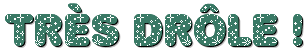 ANNONCES !!!RENCONTRES - Astronaute recherche femme lunatique. - Artificier cherche femme canon. - Sourd rencontrerait sourde pour trouver terrain d'entente. - Jeune homme désintéressé épouserait jeune fille laide même     fortunée. - Abeille épouserait frelon. Lune de miel assurée.EMPLOI- Metteur en scène cherche nain pour rôle dans court métrage. - On recherche deux hommes de paille (1 grand, 1 petit) pour tirage au sort. - Cannibale mélomane cherche travail dans opéra-bouffe. - Offre bonne place de gardien de vaches. Paiement par traites. - Inventeur produit amaigrissant cherche grossiste.ACHAT - VENTE - Chien à vendre : mange n'importe quoi. Adore les enfants. - A vendre robe de mariée portée une seule fois par erreur. DIVERS - Homme sans histoires recherche éditeur pour devenir écrivain. - Souffrant d'insomnies, échangerais matelas de plumes contre sommeil de plomb - Échangerais voiture de sport endommagée contre chaise roulante en bon état.